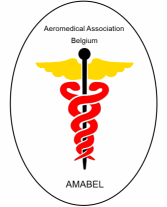 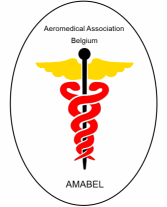 Saturday, 21 March 2020Credit hours for morning and afternoon sessions : Asked to the CMO 			In name of the Board,								Dr Philippe Hinnekens09:00 –09:30         Accueil / Onthaal / Reception         Accueil / Onthaal / Reception09:30 – 10:30Accreditation“Valvular diseases”Dr R. RienksCentre for Aerospace Medicine (MHKA)10 : 30 –  11 : 00AccreditationPause café / Koffiepauze / Coffee break11:00 – 12:00Accreditation“Do we need harmonization of the aeromedical decisions ? ” Pr O. ManenCentre Principal d’Expertise Médicale du Personnel Navigant (HIA PERCY)12:30 – 14:00AccreditationPause déjeuner / Lunch14:00 – 15:00Accreditation“Navigating the European Skies: money makes the world fly safer!” A. Heerbaart (EUROCONTROL)15:00 – 15:30AccreditationDernières communications / Laatste boodschap / Last communication15 : 30AccreditationFin / Slot / The EndInschrijving via storting op rekening van AMABEL IBAN: BE35 0682 4254 9537 BIC: GKCC BE BB Gelieve uw jaarlijkse lidgeld te vereffenen via overschrijving van 70 €. Ik hernieuw mijn lidgeld – 70 € Ik hernieuw mijn lidgeld en schrijf mij in voor het jaarlijks symposium – 110 € (voordeel!) Ik ben geen lid en schijf mij in voor het symposium 50 € Maak het leven van onze schatbewaarder nog eenvoudiger: stel uw betaling niet nodeloos uit en vermeld duidelijk uw naam in de communicatie!  Inscription par versement au compte d’AMABEL IBAN: BE35 0682 4254 9537BIC: GKCC BE BB Prière de renouveler votre cotisation annuelle par versement de 70 €. Je renouvelle ma cotisation - 70 € Je renouvelle ma cotisation et je m’inscris au symposium annuel - 110 € (prix avantageux!)Je ne suis pas membre et je m’inscris au symposium 50 € Facilitez la vie de notre trésorier : ne différez pas votre paiement et indiquez clairement votre nom dans la communication !